关于召开2019年全国职业院校技能大赛高职组“学前教育专业教育技能”赛项说明会的通知各省、自治区、直辖市教育厅（教委），新疆生产建设兵团教育局，有关单位：根据教育部关于做好2019年全国职业院校技能大赛筹办工作的有关要求，为进一步提升各地备赛工作的水平和全国决赛的办赛质量，全国职业院校技能大赛高职组学前教育专业教育技能赛项执委会（以下简称赛项执委会）决定在北京举办2019年全国职业院校技能大赛高职组“学前教育专业教育技能”赛项说明会。现将有关事宜通知如下：会议目的为使拟报名参加比赛的省、自治区、直辖市教育厅（教委），新疆生产建设兵团教育局负责人及参赛院校更好的了解本赛项的组织办法、工作程序及竞赛规程，更好的备赛、参赛，特举办学前教育专业教育技能大赛赛前说明会。会议时间、地点1.会议报到时间及地点会议报到时间：2019年4月23日报到会议报到地点：1）全季酒店（北京市丰台区大成路3号号,010-88272288），住宿标准：单间（含单早）500元，标间（含双早）554元；2）奥世酒店（北京市丰台区大成路11号，010-51769988），住宿标准：标准单间（含双早）298元，商务单间（含双早）458元，标准标间（含双早）398元，商务标间（含双早）458元。会议地点距两个报到地点的距离均步行十分钟以内。2.会议时间及地点会议时间：4月24日08:30——12:00会议地点：北京市大成九号酒店二楼多功能厅地址：北京市丰台区郑常庄大成路九号大成九号酒店三、会议内容1.介绍赛项规程及有关事项。2.介绍赛项赛事组织情况、工作程序及要求。3.介绍赛项赛事技术平台。4.赛事相关答疑。四、参会人员1. 各省、自治区、直辖市、各院校等参加本赛项的领队、指导教师，各单位根据情况安排，每所参赛院校不超过2人；2.本赛项执委会、专家组成员代表；3.本赛项承办校代表；4.本赛项合作企业代表。五、其他事项1.会议不收培训或其他费用，住宿统一安排，餐饮自行安排，费用均自理，标准严格遵守国家出差报销管理有关规定。2.因时间紧张请参会人员务必于2019年4月20日前将参会回执发送至邮箱425893588@qq.com，以便安排会务。3.联系人赛执委联系人：陈老师 15010335251会务组联系人：李  想 185118367794.说明会QQ交流群795198574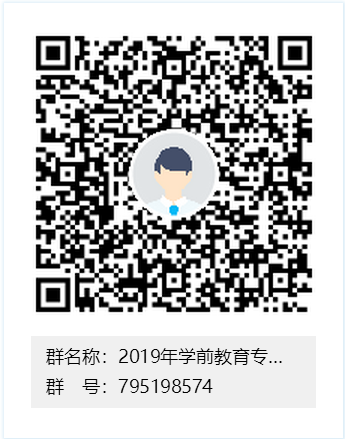 5.附件：参会回执及交通路线高职组学前教育专业教育技能赛项执委会2019年4月12日附件：          参会回执注：住宿请注明酒店及房型单间、标间。           乘车路线全季酒店（北京五棵松店）1）北京站：A、北京站乘坐地铁1号线,至五棵松地铁站下车，继续乘运通115路公交，至郑常庄公交站下车，步行339米到达全季酒店（北京五棵松店）。B、出租车：打车费用：45元左右。2）北京西站：A、北京西站南广场乘坐982路，至郑常庄公交站下车，步行364米到达全季酒店（北京五棵松店）。B、出租车：打车费用：20元左右。北京南站：A、北京南站公交站乘133路区间，至莲花池公交站下车，同站换成982路公交，至郑常庄站下车，步行364米到达全季酒店（北京五棵松店）。B、出租车：打车费用：40元左右。4）北京首都国际机场：A、北京首都国际机场站T1航站楼上车乘机场大巴16号线石景山线，至五棵松桥北公交站下车，同站换乘982路，至郑常庄站下车，步行 297米到达全季酒店（北京五棵松店）。B、出租车：打车费用：120元左右。北京五棵松奥世酒店1）北京站：A、北京站乘坐地铁1号线,至玉泉路地铁站下车，继续乘473路公交，至大成中路公交站下车，步行63米到达北京五棵松奥世酒店。B、出租车：打车费用：45元左右。2）北京西站：A、北京西站南广场乘坐982路，至郑常庄公交站下车，步行686米到北京五棵松奥世酒店。B、出租车：打车费用：20元左右。北京南站：A、北京南站公交站乘133路，至六里桥西公交站下车，同站换成941路快车，至郑常庄站下车，步行  686米到达北京五棵松奥世酒店。B、出租车：打车费用：40元左右。4）北京首都国际机场：A、北京首都国际机场站T1航站楼上车乘机场大巴16号线石景山线，至五棵松桥北公交站下车，同站换乘982路，至郑常庄站下车，步行 619米到达北京五棵松奥世酒店。B、出租车：打车费用：120元左右。序号姓名性别单位职务联系电话酒店房型是否接受拼房12